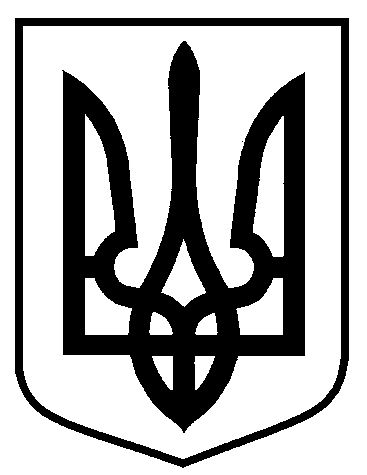 Сумська міська радаВиконавчий комітетРІШЕННЯ      від                 №З метою приведення у відповідність до чинного законодавства України, на підставі постанови Окружного адміністративного суду міста Києва від 22.06.2016 №826/2002/16 та ухвали Київського апеляційного адміністративного суду від 25.08.2016 №826/2002/16, відповідно до законів України «Про рекламу», «Про дозвільну систему у сфері господарської діяльності», «Про адміністративні послуги», постанови Кабінету Міністрів України від 29.12.2003 №2067 «Про затвердження Типових правил розміщення зовнішньої реклами», керуючись статтею 40Закону України «Про місцеве самоврядування в Україні», виконавчий комітет Сумської міської радиВИРІШИВ:Затвердити Правила розміщення зовнішньої реклами на території м. Суми (додаток 1).Затвердити Класифікатор рекомендованих типових конструкцій для розміщення зовнішньої реклами (додаток 2).Визнати такими, що втратили чинність, рішення виконавчого комітету Сумської міської ради:від 17.12.2013 № 650 «Про затвердження Правил розміщення зовнішньої реклами на території міста Суми»;від 15.07.2014 № 345 «Про розгляд подання  першого заступника прокурора м. Суми від 06.06.2014 № 120-4916 вих. 14 про приведення у відповідність із законом  рішення виконавчого комітету Сумської міської ради             № 650 від 17.12.2013»;від 12.01.2016 № 11 «Про внесення змін до рішення виконавчого комітету Сумської міської ради від 17.12.2013 «Про затвердження Правил розміщення зовнішньої реклами на території міста Суми»;від 16.08.2016 № 443 «Про внесення змін до рішення виконавчого комітету Сумської міської ради від 12.01.2016 № 11 «Про внесення змін до рішення виконавчого комітету Сумської міської ради від 17.12.2013 «Про затвердження Правил розміщення зовнішньої реклами на території                         міста Суми».Визнати таким, що втратив чинність Класифікатор рекомендованих типових конструкцій для розміщення зовнішньої реклами, затверджений рішенням виконавчого комітету Сумської міської ради від 30.05.2017 № 285 «Про затвердження Комплексної схеми розміщення рекламних засобів із зонуванням території м. Суми».Дане рішення набирає чинності з моменту набрання чинності рішенням виконавчого комітету Сумської міської ради «Про затвердження порядку плати за тимчасове користування місцями, які перебувають у комунальній власності для розташування рекламних засобів», але не раніше дня його офіційного оприлюднення.Організацію виконання цього рішення покласти на першого заступника міського голови Войтенка В.В.Міський голова                                                                  О.М. ЛисенкоКривцов700-103Розіслати: Кривцов А.В.ЛИСТ ПОГОДЖЕННЯдо проекту рішення виконавчого комітету Сумської міської ради «Про затвердження Правил розміщення зовнішньої реклами на території м. Суми»Проект рішення підготовлено з урахуванням вимог Закону України «Про доступ до публічної інформації» та Закону України «Про захист персональних даних»А.В. КривцовПро затвердження Правил розміщення зовнішньої реклами на території м. СумиНачальник управління – головний архітектор управління архітектури та містобудування Сумської міської радиА.В. КривцовЗавідувач сектору юридичного забезпечення та договірних відносин відділу фінансового забезпечення та правових питань управління архітектури та містобудування Сумської міської радиДиректор департаменту фінансів, економіки та інвестицій Сумської міської радиБ.П. БерестокС.А. ЛиповаЗаступник міського голови з питань діяльності виконавчих органів радиО.І. ЖурбаНачальник відділу протокольної роботи та контролю Сумської міської радиЛ.В. МошаНачальник правового  управління Сумської міської радиО.В. ЧайченкоЗаступник міського голови,керуючий справами виконавчого комітету Сумської міської радиС.Я. Пак